PLAN DE TRAVAIL FRANÇAIS numéro 2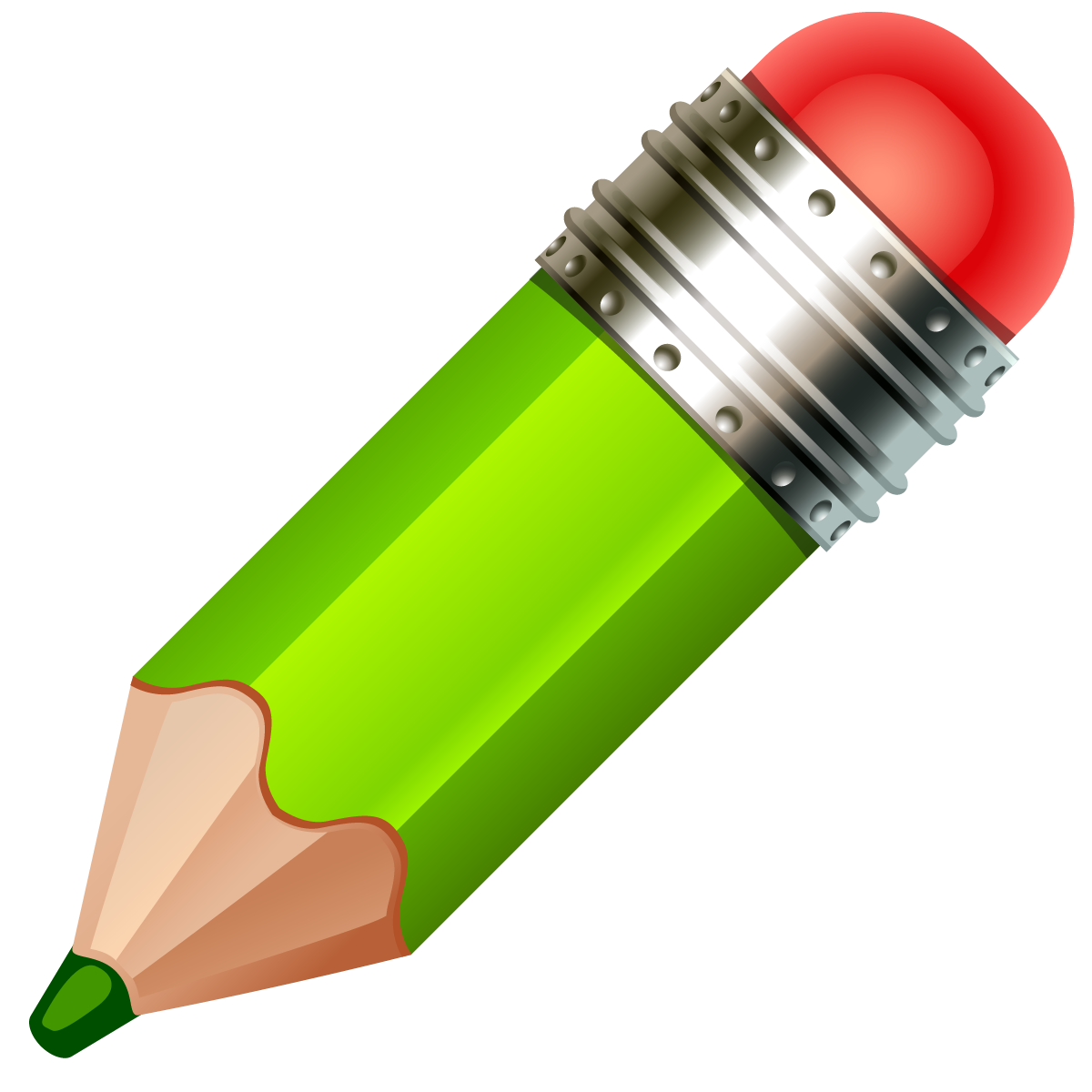 Lundi :Mardi :Jeudi :Vendredi :LECTUREVOCABULAIRE1-Lis les textes suivants et réponds aux questions sur ton cahier. Attention, n’oublie pas de faire des phrases réponses qui utilisent les mots de la question.Noémie ferma les yeux et serra les dents. Le wagon se mit à descendre à toute allure, enchaîna virage sur virage, remonta encore, dévala à nouveau les rails à une vitesse effrayante avant de s’immobiliser enfin. Noémie, avec un soupir de soulagement, rejoignit sa maman qui lui dit : « Eh bien, ma chérie, ça n’a pas l’air d’aller, tu es toute pâle ! » ► Où était Noémie ? ►Souligne les indices qui t’ont aidé à répondre.Pendant que je montais sur scène pour recevoir mon diplôme, mon père applaudit, les larmes aux yeux. ► Quel sentiment éprouvait mon père ?► Souligne les indices qui t’ont aidé à répondre. Avec le peigne dans une main et les ciseaux dans l’autre, Christian s’approcha du fauteuil.► Qui est Christian ? ► Souligne les indices qui t’ont aidé à répondre.Les lumières s’éteignirent progressivement et David s’installa au fond de son siège. Ses yeux brillèrent de plaisir lorsque les premières images apparurent sur l’écran. ► Où est David ?►Souligne les indices qui t’ont aidé à répondre. Exercice 1 : Associe par paire chaque mot et son contraire puis recopie-les sur ton cahier.commencer - aimer - pleurer - s’amuser - s’endormir - parler - détesterterminer - s’ennuyer - se réveiller - se taire - rire Exercice 2 : Recopie chaque verbe sur ton cahier puis trouve le contraire et écris-le à côté :-finir-bouger-autoriser-construire-réussirExercice 3 : Recopie ces phrases en écrivant le contraire des adjectifs à l’aide des préfixes il-, ir-, im- ou in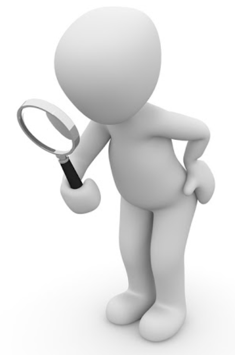 a) Une chaleur supportable b) Des ressources limitées c) Un caractère stable d) Une écriture régulière e) Une consigne compréhensible f) Un nombre pair 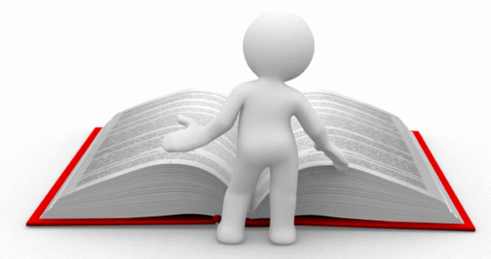 ORTHOGRAPHERevois tes leçons puis complète les phrases avec c’est, c’est, sais ou sait.1. André …………………….. endormi pendant la réunion hebdomadaire et ………………….. collègues ont fermé les yeux.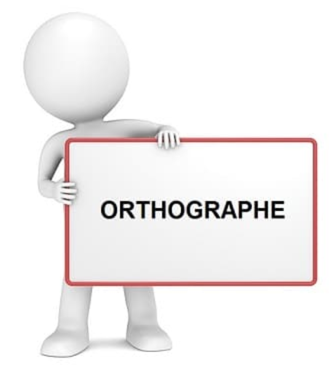 2. Quand elle ne ………………………… plus quoi faire, elle enroule ………………………… cheveux sur son doigt.3. Puisque ………………………….. comme ça que tu fais, toi qui …………………………… si bien faire, je ferai pareil à l’avenir.4. Si tu crois que tu …………………………… tout, …………………………………….sans doute que tu ne ……………………………………. rien.5. Mon frère ……………………………. perdu en allant à la campagne et il ……………………….. gelé deux doigts sans ……………………. gants.6. …………………………… une façon particulière de voir les choses.7. ………………………… tous les jours qu’il pleut.8. ………………………. un enfant que …………………………….. parents ont mal élevé.9. Je ne …………………………… pas combien coûtent ………………………………. chapeaux dans la vitrine.10. …………………………. curieux comme toutes …………………………………….. montagnes sont pelées.11. Il ne ………………………… pas comment ……………………… menhirs ont pu être érigés, d’ailleurs il ne ………………………….. jamais posé la question.12. Pourquoi se poser toutes ……………………………… questions auxquelles personne ne …………………………………. répondre.LECTURELis le texte suivant et réponds aux questions suivantes sur ton cahier en faisant des phrases reprenant les mots de la question.Connaissez-vous la tribu des Rluberlus ? Ils habitent un petit village tranquille au cœur de la savane. Leur principale source de revenus, c'est l'ivoire végétale. Vous connaissez cette plante ? L'ivoire végétale ou « tagua », c'est la graine du fruit d'un palmier spécial, qu'on appelle aussi « Arbre à Tagua ». Ce palmier doit attendre dix ans, avant de produire ses premiers fruits. Ensuite, il produira environ 20 kilos de graines par an ! 20 kilos, c'est presque le poids des défenses d'un éléphant de 6 tonnes. Vous vous rendez compte ? D'ailleurs, le nom « ivoire végétale » vient de la ressemblance de la graine, avec la couleur et la texture des défenses de l'éléphant. On utilise la graine pour faire des objets de décoration et des bijoux. L'ivoire végétale est donc très utile, car elle permet de lutter contre le braconnage ! Grâce à cette graine, il n’y a plus aucun intérêt à massacrer les éléphants pour leurs défenses. C'est génial, non ? Il est donc important de préserver les plantations ! 1 / Où se situe le village de la tribu des Rluberlus ? 2 / Combien de temps met l’Arbre à Tagua à produire ses premiers fruits ? 3 / Au bout de 10 ans, quelle quantité de graines produit l’Arbre à Tagua par an ? 4 / Pourquoi la tagua est appelée aussi « ivoire végétale » ? 5 / Pourquoi utilise-t-on la tagua ? GRAMMAIREORTHOGRAPHEExercice 1 : Recopie ces phrases sur ton cahier en déplaçant chaque complément circonstanciel. Attention à la ponctuation !1- Samedi après-midi, Nathan a disputé un match de tennis. 2- Line soulève le vase en porcelaine avec précaution. 3- Une grande antenne est installée sur le toit de l’immeuble.  4- Idir construit un château de sable cet après-midi.  5- Nous allons souvent à la pêche en été. 6- J’ai plein de boutons à cause de cette maladie. Exercice 2 : Dans ces phrases, souligne les compléments circonstanciels et précise s’ils indiquent le temps, le lieu, la cause ou la manière. 1-Tous les dimanches, nous mangeons des frites. 2-Le vieillard avance lentement à cause de ses douleurs. 3-Dès l’arrivée du facteur, le chien aboie férocement. 4-Nous avons planté des arbres fruitiers dans le pré. 5-En raison du verglas, je conduis prudemment6- L’enfant dépose les œufs avec soin, de crainte de les casser.7-Dans les châteaux, les seigneurs recevaient souvent des troubadours.Dans ce texte il y a 10 erreurs, trouve-les et corrige-les. Recopie ensuite la dictée sur ton cahier, sans fautes.« Si tu n’a jamai pu passer, tu ne passeras pas aujour dhui. Redecendont. » J’avais attaqué le couloire. J’avais vite grimper jusqu’au milieu. Là, bien calé du dos et des jambe, je regardais, 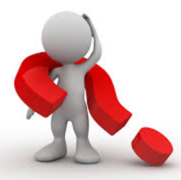 au-dessus de moi, le petit abuste incliner.LECTURELECTURELis le texte et réponds à la question. Explique sur ton cahier les indices qui t’ont aidé à le trouver.Les enquêtes de l’Inspecteur Lafouine : " Le Club des handicapés "Un meurtre a été commis dans un Club pour personnes handicapées. Chargé de l’enquête par le commissaire Gradube, l’inspecteur Lafouine demande à Monsieur Brun, le directeur de l'établissement, de réunir tous les membres de l’association. Quelques instants plus tard, tout le monde se retrouve dans la salle de réunion du club. Monsieur Brun est entouré de Madame Flore qui n'entend plus à cause d’une otite mal soignée, de Monsieur Tilleul, aveugle de naissance, de Mademoiselle Rose qui a perdu l'usage de la parole à la suite d’un choc émotionnel, de Monsieur Paré amputé des deux bras pendant la dernière guerre et de Monsieur Maret qui ne sedéplace qu'en fauteuil roulant à cause d’un accident de moto. Après un interrogatoire de routine, l'inspecteur Lafouine annonce qu'il est sur lepoint de démasquer le coupable. Par cette ruse, il espère une réaction du meurtrier. Le soir même, le policier reçoit un coup de téléphone. Un mystérieux correspondant lui donne rendez-vous à minuit dans un des quartiers les plus mal famés de la ville. Flairant un piège, Lafouine, sur ses gardes, part à pied vers le lieu indiqué. Alors qu'il emprunte un passage pour piétons, une voiture de forte cylindrée fonce sur lui et manque de le renverser. Il ne doit son salut qu’à sa détente de félin. Dans la pénombre, l'inspecteur ne peut distinguer le visage du conducteur. Celui-ci descend du véhicule et court vers Lafouine un revolver dans la main droite. Le policier réussit à se dissimuler derrière les poubelles d'un immeuble voisin, mais son bras heurte une bouteille en verre qui tombe et se brise sur le trottoir. Alerté, l’inconnu se dirige vers les conteneurs à ordures. Une lutte s’engage. Du tranchant de la main, Lafouine frappe l’avant-bras de son agresseur qui laisse tomber son arme dans le caniveau. Loin d’abandonner, l’inconnu tente d’étrangler Lafouine. Heureusement pour lui, l’inspecteur maîtrise parfaitement les arts martiaux. Grâce à une planchette japonaise magistralement exécutée, il envoie son adversaire au sol. Etourdi par son vol plané, lemystérieux agresseur ne peut rien lorsque l’inspecteur Lafouine lui passe les menottes puis l’entraîne sous un réverbère afin de l’identifier.Quel est le nom du coupable ?Lis le texte et réponds à la question. Explique sur ton cahier les indices qui t’ont aidé à le trouver.Les enquêtes de l’Inspecteur Lafouine : " Le Club des handicapés "Un meurtre a été commis dans un Club pour personnes handicapées. Chargé de l’enquête par le commissaire Gradube, l’inspecteur Lafouine demande à Monsieur Brun, le directeur de l'établissement, de réunir tous les membres de l’association. Quelques instants plus tard, tout le monde se retrouve dans la salle de réunion du club. Monsieur Brun est entouré de Madame Flore qui n'entend plus à cause d’une otite mal soignée, de Monsieur Tilleul, aveugle de naissance, de Mademoiselle Rose qui a perdu l'usage de la parole à la suite d’un choc émotionnel, de Monsieur Paré amputé des deux bras pendant la dernière guerre et de Monsieur Maret qui ne sedéplace qu'en fauteuil roulant à cause d’un accident de moto. Après un interrogatoire de routine, l'inspecteur Lafouine annonce qu'il est sur lepoint de démasquer le coupable. Par cette ruse, il espère une réaction du meurtrier. Le soir même, le policier reçoit un coup de téléphone. Un mystérieux correspondant lui donne rendez-vous à minuit dans un des quartiers les plus mal famés de la ville. Flairant un piège, Lafouine, sur ses gardes, part à pied vers le lieu indiqué. Alors qu'il emprunte un passage pour piétons, une voiture de forte cylindrée fonce sur lui et manque de le renverser. Il ne doit son salut qu’à sa détente de félin. Dans la pénombre, l'inspecteur ne peut distinguer le visage du conducteur. Celui-ci descend du véhicule et court vers Lafouine un revolver dans la main droite. Le policier réussit à se dissimuler derrière les poubelles d'un immeuble voisin, mais son bras heurte une bouteille en verre qui tombe et se brise sur le trottoir. Alerté, l’inconnu se dirige vers les conteneurs à ordures. Une lutte s’engage. Du tranchant de la main, Lafouine frappe l’avant-bras de son agresseur qui laisse tomber son arme dans le caniveau. Loin d’abandonner, l’inconnu tente d’étrangler Lafouine. Heureusement pour lui, l’inspecteur maîtrise parfaitement les arts martiaux. Grâce à une planchette japonaise magistralement exécutée, il envoie son adversaire au sol. Etourdi par son vol plané, lemystérieux agresseur ne peut rien lorsque l’inspecteur Lafouine lui passe les menottes puis l’entraîne sous un réverbère afin de l’identifier.Quel est le nom du coupable ?CONJUGAISONCONJUGAISONTu vas travailler sur le passé composé. Révise d’abord puis réalise les exercices ensuite.Exercice 1 : Pour chaque phrase, remplace « Je » par le pronom qui est proposé.J'ai été malade.  	Tu______________ malade.J'ai été content. 	Elle_____________ contente. J'ai été assis.  	Nous _______________assis.J'ai été surpris. 	Vous_______________ surpris.J'ai été gentil.  	Ils______________ gentils.J'ai été décidé.  	Elles______________ décidées.J'ai été heureux. 	Il______________ heureux.J'ai été bronzé. 	On______________ bronzés.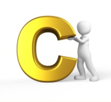 Exercice 2 : Complète avec le pronom ou le verbe être au passé composé.______ai été				vous____________________avons été			tu______________ elle______________		______as étéIls______________		______a été ______ ont été			J'______________nous ______________		______avez étéExercice 3 : Compléter les phrases avec le verbe avoir au passé composé.Les pompiers _______________du mal à éteindre l'incendie.L'an dernier, nous_______________ la visite de nos amis américains. Quel cadeau as-tu reçu quand tu _______________ 10 ans ? Pour votre victoire, vous _______________ une belle coupe !